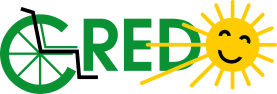 Základní škola a Střední škola  CREDO, o.p.s.Mozartova 43, 779 00 Olomouctel.: 605 000 641e-mail: credo_ops@cmail.cz___________________________________________________________________________PŘEHLED ZAMĚSTNANCŮ ZŠ A SŠ CREDO,o.p.s.PRO ŠKOLNÍ ROK 2021/2022Ředitelka školy:Mgr. Blanka VackováZástupce ředitele školy:Mgr. Radka Urbanová Vyučující:Mgr. Jan DivíšekMgr. Renáta DvořákováMgr. Vladimíra Kamínková Mgr. Kateřina KubováMgr. Radislava NemerádováMgr. Hana SkácelováMgr. Renata SklenářováMgr. Jitka SvobodováMgr. Hana ValentíkováMgr. Klára VýmolováAsistenti pedagoga:Bc. Kateřina DoleželováMgr. Alžběta HorkáPetr HořavaHana MaděrkováBc. Martina MaláPetra MotáňováMiroslava SmičkováMartin SpěšnýProvozní zaměstnanci:Mgr. Martina HarokováPetra NovákováMiroslav PřidalAlena SedlákováZpracovala: Mgr. Radka Urbanová	Datum: 24.8.2021